
Health and Safety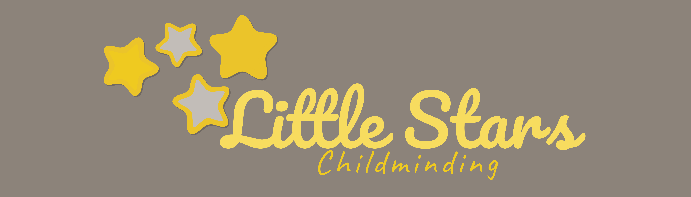 Written by: Alice Mcpherson18.07.2021
It is my policy to promote and ensure the good health and safety of children in my care in line with the requirements laid out in the EYFS Framework, by the Health and Safety Executive and Department for Education COVID-19 guidance.

Procedure

Safety and suitability of premises, environment, and equipment

I operate an arrival and departure routine to ensure social distancing measures are followed. You will be asked to drop off and collect your child at a mutually agreed designated time and to stand in the agreed area outside my home at my front door or back gate.

Parents will not be invited into the setting unless there is a specific need. However, if you need to speak to me, we can arrange a mutually suitable time via WhatsApp to arrange.

Health

I encourage children to learn about good hygiene by promoting regular hand washing and not to touch mouth, eyes and nose where possible. I have a hand washing procedure where children will be supported to wash their hands for 20 seconds on arrival at the setting, after coughing or sneezing, before eating or any individual food preparation, after touching any pets, after using the toilet we use liquid soap and use paper towels.

Bins will be regularly cleaned.

I will ensure good ventilation by opening windows.

When providing meals and snacks children are encouraged to make healthy choices and the benefits of an active lifestyle are promoted, e.g. access to outdoor play daily. I am aware of the Chief Medical Officer’s guidance on physical activity.

Regular disinfecting of all surfaces (include areas for example, work tops, door handles etc) takes place following the Government guidance.

Baby changing mats are cleaned and sanitised after each use.

All areas accessible to children, including toys, play mats and equipment are regularly cleaned, disinfected and steps have been taken to minimise that risk. Where messy/malleable play activities are provided, these will be available to individual children and not shared.

Personal protective equipment will be used in the following situations [add examples e.g. sudden onset of illness which involves bodily fluids (vomit, diarrhoea), if a child becomes unwell with symptoms of COVID 19 while in the setting

This policy links with my accident and emergency procedures, illness, risk assessment, no smoking and outings policies. Please refer to these policies for further informationReview date:                                                 Signature: